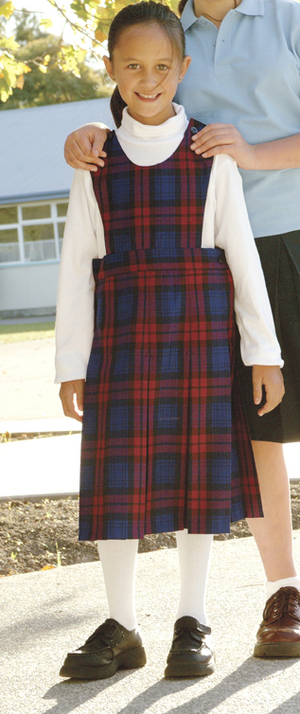 Principal’s Report to:St Mary’s SchoolBoard of TrusteesMarch 2019School Roll:Future enrolments:Enrolment packs sent to prospective families: 3Progression on Strategic Goals:Recommendation: Move that the board accept the Principal’s report.Corinne GuthriePrincipalMarch 2019March 2018March 2017Boys13Girls16Total2924Term 2 2019Term 3 2019Term 4 2019Term 1 2020Term 2 2020Term 3 2020Term 4 20201211Catholic Character (i) Defines Catholic Character  (ii)  Prescribes Religious Instruction and observances (iii)  Specifies the land/buildings to be maintained  (iv) Sets our special requirements and appointment for certain key positions  (v)  Determines max roll/Non-preference students  (vi)  Details works the proprietor must plan and pay for, for min standards 
(vii) Provides for charging of attendance dues  (viii) Insurance of buildings and chattels (ix) Appointment of chaplain and other voluntary help givers  (x)  Sets out rights of proprietors access to the school (xi) Other matters between minister and proprietorThe Bridging Document continues to be utilisedYoung Vinnies group met.Bishops Forum attended.Mufti day for food donations for St Vincent de PaulChildren led Friday MassNAG 1 Curriculum Delivery and Student Assessment St Mary’s Board of Trustees is required to foster student achievement by providing teaching and learning programmes which incorporate The National Curriculum as expressed in The New Zealand Curriculum 2007.  The Board, through the principal and staff, is required to:  develop and implement teaching and learning programmes: i. to provide all students in years 1-10 with opportunities to achieve for success in all areas of the National Curriculum; ii. giving priority to student achievement in literacy and numeracy, especially in years 1-8; iii. giving priority to regular quality physical activity that develops movement skills for all students, especially in years 1-6. (b) through the analysis of good quality assessment information*, evaluate the progress and achievement of students, giving priority first to: i. student progress and achievement in literacy and numeracy and/or te re matatini and pāngarau, especially in years 1–8; and then to: ii. breadth and depth of learning related to the needs, abilities and interests of students, the nature of the school’s curriculum, and the scope of The National Curriculum, as expressed in The New Zealand Curriculum 2007 or Te Marautanga o Aotearoa (c) Through the analysis of good quality assessment information*, identify students and groups of students: i. who are not progressing and/or achieving; ii. who are at risk of not progressing and/or achieving; iii. who have special needs (including gifted and talented students); and iv. aspects of the curriculum which require particular attention; (d) develop and implement teaching and learning strategies to address the needs of students and aspects of the curriculum identified in (c) above; (e) in consultation with the school’s Māori community, develop and make known to the school’s community policies, plans and targets for improving the progress and achievement of Māori students; and (f) provide appropriate career education and guidance for all students in year 7 and above, with a particular emphasis on specific career guidance for those students who have been identified by the school as being at risk of leaving school unprepared for the transition to the workplace or further education/trainingChildren’s Activities:St Patricks Day mufti dayYoung VinniesHalfway Bush Kindy walk then visit to schoolYear 3 visit to MontessoriYear 1-3 FirewiseArt with Kerry MackayJump Jam with Brent FairweatherNAG 2 Planning, Reviewing and ReportingThe St Mary’s Board of Trustees, with the principal and teaching staff, is required to: (a) develop a strategic plan which documents how they are giving effect to the National Education Guidelines through their policies, plans and programmes, including those for curriculum, aromatawai and/or assessment, and staff professional development; (b) maintain an on-going programme of self-review in relation to the above policies, plans and programmes, including evaluation of good quality assessment information* on student progress and achievement; (c) on the basis of good quality assessment information* report to students and their parents on progress and achievement of individual students: in plain language, in writing, and at least twice a year; and across The National Curriculum, as expressed in The New Zealand Curriculum 2007 or Te Marautanga o Aotearoa, including in mathematics and literacy, and/or te reo matatini and pāngarau; (d) on the basis of good quality assessment information*, report to the school’s community on the progress and achievement of students as a whole and of groups (identified through National Administration Guideline 1(c) above) including the progress and achievement of Māori students against the plans and targets referred to in National Administration Guideline 1(e) above.Governance and Management: Discussion of School Docs.Self Review of policies, plans and programmes: Part of School Docs discussionNAG 3 - Personnel and EmploymentAccording to the legislation on employment and personnel matters, the St Mary’s Board of Trustees is required in particular to (a) develop and implement personnel and industrial policies, within policy and procedural frameworks set by the Government from time to time, which promote high levels of staff performance, use educational resources effectively and recognise the needs of students; and (b) be a good employer as defined in the State Sector Act 1988 and comply with the conditions contained in employment contracts applying to teaching and non-teaching staff.Professional Development: Meetings attended by principal since last meeting – CoL x 1, Principals Meeting Gore, OSCPPA meeting, Otago University Water in Schools Pilot.Teachers attended PaCT trainingMrs Dillon attended Trauma course to support a students learningStaffing Confirmation of Staffing for 2019 of 2.4Advertising for 0.4 Teacher closes 12 April NAG 4 – Property and FinanceThe St Mary’s Board of Trustees is also required in particular to (a) allocate funds to reflect the school’s priorities as stated in the charter;(b) monitor and control school expenditure, and ensure that annual accounts are prepared and audited as required by the Public Finance Act 1989 and the Education Act 1989; and (c) comply with the negotiated conditions of any current asset management agreement, and implement a maintenance programme to ensure that the school’s buildings and facilities provide a safe, healthy learning environment for students..PropertyOPUS report highlights a number of minor remedial tasks.Repair to playground equipment tunnel.Trees needing removal/heavy pruning Mentone Street boundary – quotes have been requested.FinanceAttached.NAG 5 – Safety of Students and EmployeesThe St Mary’s Board of Trustees is required to: (a) provide a safe physical and emotional environment for students; (b) promote health food and nutrition for all students; and (c) comply in full with any legislation currently in force or that may be developed to ensure the safety of students and employees.Daily safety checks completed.All staff have current police vettingNAG 6 – Student Enrolment and AttendanceThe St Mary’s Board of Trustees is also expected to comply with all general legislation concerning requirements such as attendance, the length of the school day, and the length of the school year.Edge attendance data entry up to date.Special CharacterStrategic Goal - Strengthen partnership with Parish by developing collaborative relationship to include parental & Parish involvement in Sacramental programmeSpecial CharacterStrategic Goal - Strengthen partnership with Parish by developing collaborative relationship to include parental & Parish involvement in Sacramental programmeSpecial CharacterStrategic Goal - Strengthen partnership with Parish by developing collaborative relationship to include parental & Parish involvement in Sacramental programmeSpecial CharacterStrategic Goal - Strengthen partnership with Parish by developing collaborative relationship to include parental & Parish involvement in Sacramental programmeAction RequiredTimeframeActions MadeCompletedInvolvement of wider parish group through opportunities to participate in school life.  Term 1 - 4Continue to invite Parishioners to help with tutor reading programme, share children’s art regularly in the church. Term 1 - 4Notice to be placed on school board over school holidays.School newsletters available at Mass, update noticeboard in church foyer with school news.Term 1 - 4Ongoing.School to continue to offer a ‘children’s liturgy’ activity board at mass.Term 1 OngoingSchool to add notices to church bulletin where necessary.Term 1 - 4Maintain school, family masses, school/parish reconciliation services, liturgies, assemblies.Term 1 and 3Organise social events during the year where the school and parish communities meet and interactTerm 2/3Relevant Notes and Further Developments for Special Character Goal.Relevant Notes and Further Developments for Special Character Goal.Relevant Notes and Further Developments for Special Character Goal.Relevant Notes and Further Developments for Special Character Goal.NAG 1 Curriculum Delivery and AssessmentStrategic Goal - Implement the Religious Education Bridging Document. (REBD)NAG 1 Curriculum Delivery and AssessmentStrategic Goal - Implement the Religious Education Bridging Document. (REBD)NAG 1 Curriculum Delivery and AssessmentStrategic Goal - Implement the Religious Education Bridging Document. (REBD)NAG 1 Curriculum Delivery and AssessmentStrategic Goal - Implement the Religious Education Bridging Document. (REBD)NAG 1 Curriculum Delivery and AssessmentStrategic Goal - Implement the Religious Education Bridging Document. (REBD)Action RequiredTimeframeTimeframeActions MadeCompletedPrincipal to lead professional development for REBDTerm 1Term 1First meeting held. Meeting held to strengthen practiseAll staff attend Diocese training to support learning.On goingOn goingStaff to be using document fully from term 2.Term 2Term 2Currently used in Senior room. Being used in Junior Room.Review use of REBDTerm 3/4Term 3/4Peer review and observation of RE planningTerm 3Term 3Advise community of REBDTerm 2Term 2DRS to take over role from principal as leader of special characterTerm 3Term 3Katrina Van de Water (CDD) held meeting with Belinda to outline role and responsibilitiesRelevant Notes and Further DevelopmentsRelevant Notes and Further DevelopmentsRelevant Notes and Further DevelopmentsRelevant Notes and Further DevelopmentsRelevant Notes and Further DevelopmentsNAG 1 Curriculum Delivery and AssessmentStrategic Goal - We will provide classroom programmes that not only reflect a commitment to high quality teaching and learning but utilise our community and local resources.NAG 1 Curriculum Delivery and AssessmentStrategic Goal - We will provide classroom programmes that not only reflect a commitment to high quality teaching and learning but utilise our community and local resources.NAG 1 Curriculum Delivery and AssessmentStrategic Goal - We will provide classroom programmes that not only reflect a commitment to high quality teaching and learning but utilise our community and local resources.NAG 1 Curriculum Delivery and AssessmentStrategic Goal - We will provide classroom programmes that not only reflect a commitment to high quality teaching and learning but utilise our community and local resources.NAG 1 Curriculum Delivery and AssessmentStrategic Goal - We will provide classroom programmes that not only reflect a commitment to high quality teaching and learning but utilise our community and local resources.Action RequiredTimeframeActions MadeActions MadeCompletedFull implementation of the New Zealand CurriculumOn goingReview Curriculum Delivery PlanTerm 2/4Annual Charter reviewTerm 1Completed.Completed.Sustain attendance at Lead teacher Numeracy meetings.OngoingNo meetings scheduled Term 1.No meetings scheduled Term 1.Meet with all parents at least twice per yearTerm 1/3Dates set for during holidays,Dates set for during holidays,Review the presence in the curriculum of Maori and other cultural groups Term 2/3Survey school community as part of Community ConsultationTerm 2Review all forms of assessment and evaluationTerm 4Integrate local and community events into learning programmesOngoingReview Behaviour Management programmeTerm 4Relevant Notes and Further DevelopmentsRelevant Notes and Further DevelopmentsRelevant Notes and Further DevelopmentsRelevant Notes and Further DevelopmentsRelevant Notes and Further DevelopmentsPlay based option being explored to assist in school transitioning – this is a COL led initiative.Play based option being explored to assist in school transitioning – this is a COL led initiative.Play based option being explored to assist in school transitioning – this is a COL led initiative.Play based option being explored to assist in school transitioning – this is a COL led initiative.Play based option being explored to assist in school transitioning – this is a COL led initiative.NAG 1 Curriculum Delivery and AssessmentStrategic Goal - Staff will implement the Ministry of Education Progress and Consistency Tool (PaCT) as part of reporting to parents.NAG 1 Curriculum Delivery and AssessmentStrategic Goal - Staff will implement the Ministry of Education Progress and Consistency Tool (PaCT) as part of reporting to parents.NAG 1 Curriculum Delivery and AssessmentStrategic Goal - Staff will implement the Ministry of Education Progress and Consistency Tool (PaCT) as part of reporting to parents.NAG 1 Curriculum Delivery and AssessmentStrategic Goal - Staff will implement the Ministry of Education Progress and Consistency Tool (PaCT) as part of reporting to parents.Action RequiredTimeframeActions MadeCompletedDevelop teacher understanding of PaCT through CoL professional development opportunities.Term 1COL led PD attended by both teachers.Use PaCT for writing in Term 2Term 2Plan for teacher only day for follow up of understanding Term 3Moderate data across CoLTerm 3Review use of tool and make necessary changesTerm 3Collaborate across CoL for development opportunitiesOngoingPrincipal attended COL PD on Play Based Learning Relevant Notes and Further DevelopmentsRelevant Notes and Further DevelopmentsRelevant Notes and Further DevelopmentsRelevant Notes and Further DevelopmentsNeed to provide access to PACTNeed to provide access to PACTNeed to provide access to PACTNeed to provide access to PACTNAG 1 Curriculum Delivery and AssessmentStrategic Goal - Develop a Digital Technology curriculum plan.NAG 1 Curriculum Delivery and AssessmentStrategic Goal - Develop a Digital Technology curriculum plan.NAG 1 Curriculum Delivery and AssessmentStrategic Goal - Develop a Digital Technology curriculum plan.NAG 1 Curriculum Delivery and AssessmentStrategic Goal - Develop a Digital Technology curriculum plan.Action RequiredTimeframeActions MadeCompletedDevelop and explore a programme for implementing the Digital Technologies programme for 2020.Term 1-4Provide for professional development for teacher implementationTerm 1-3Relevant Notes and Further DevelopmentsRelevant Notes and Further DevelopmentsRelevant Notes and Further DevelopmentsRelevant Notes and Further Developments